//主要分步将课程相关信息录入系统//任务：周次、分班、分组//排课：星期、节次、地点//进度表：教师、地点、讲课内容教学任务、排课录入操作指南输入网址apps.bjmu.edu.cn，用户名和密码为统一身份认证用户名和密码在教学任务管理模块完成分教学任务（即教学班）/实验分组及起止教学周和周学时。1、点击服务中心，搜索“教学任务管理”点击：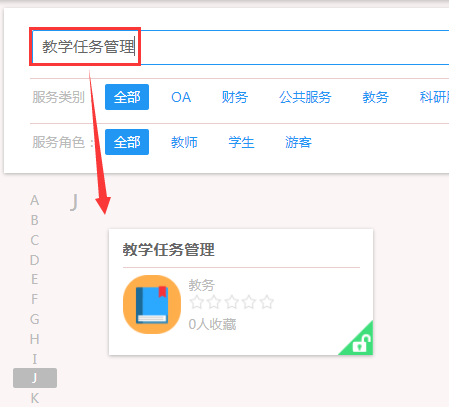 2、弹出如下对话框，选择“教研室”权限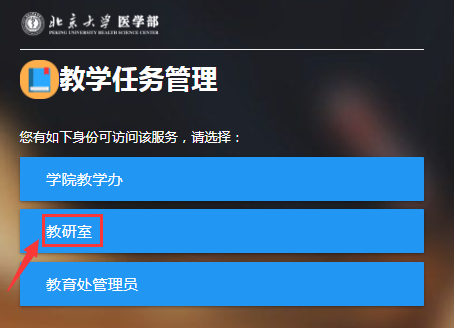 3、进入教学任务维护页面，选择“更改”学年学期，选择当前学期（2017-2018学年2学期）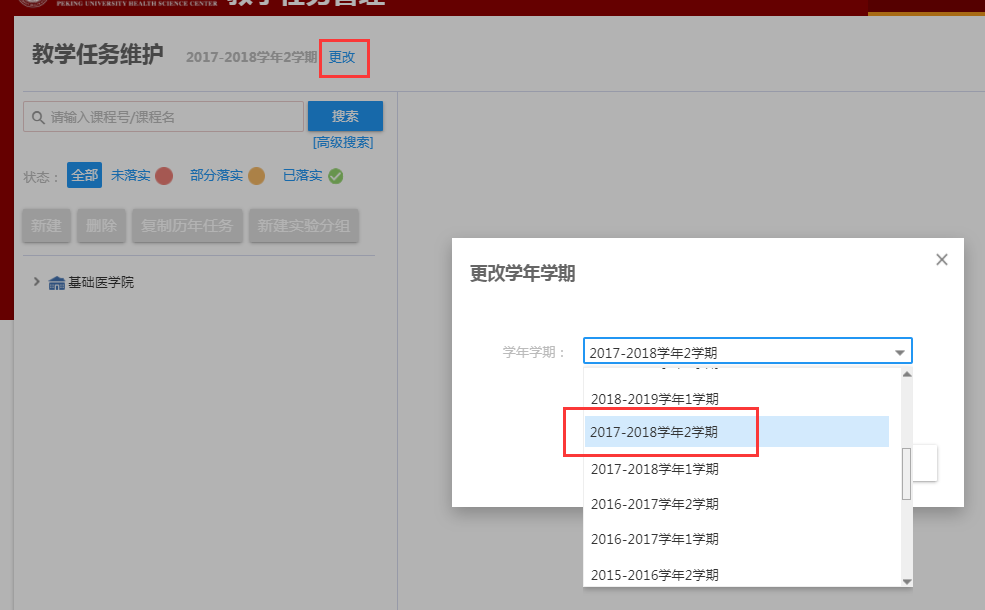 4、熟悉一下教学任务管理页面：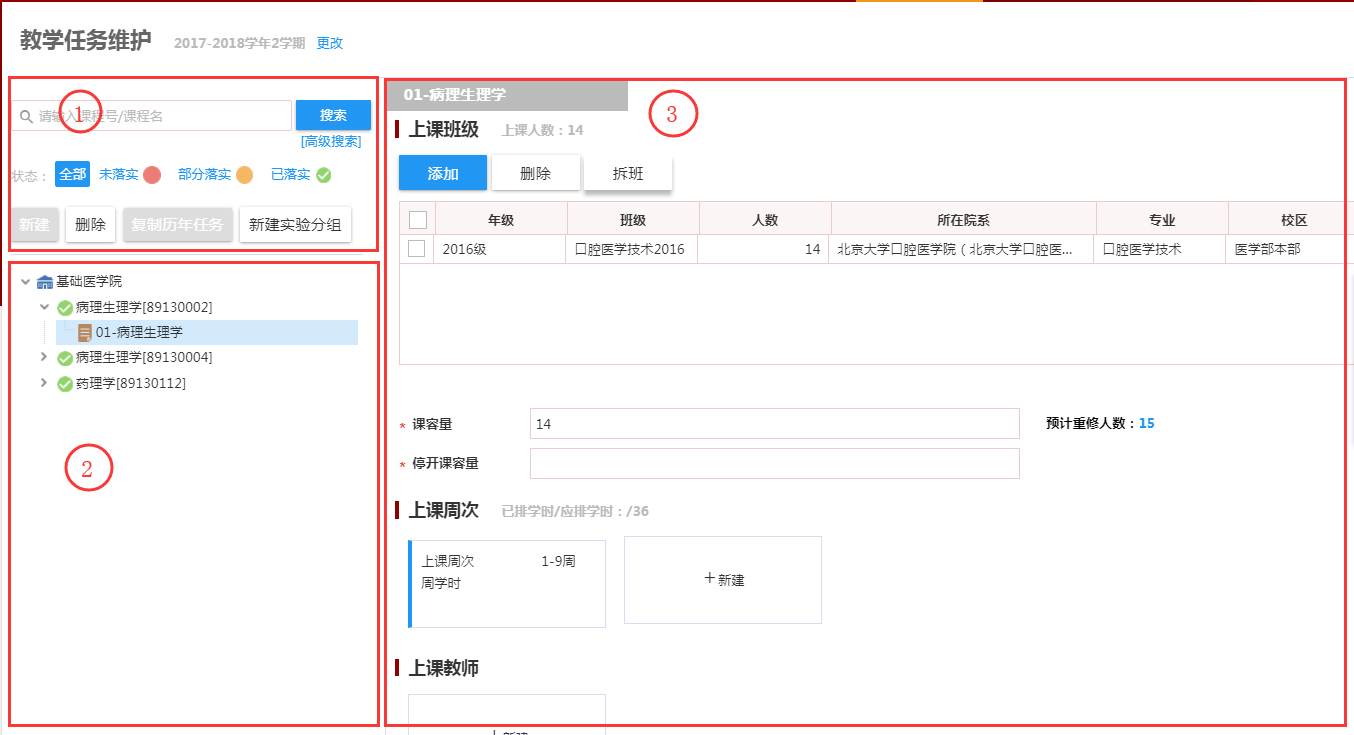 **备注1：区域1：可以搜索课程名、课程号、新建教学任务（“新建”）、删除教学任务（“删除”）、新建实验分组（“新建实验分组”）、删除实验分组（“删除”）等区域2：可以展示课程、教学任务、实验分组，可以选定一门课程创建教学任务，也可以选定一个教学任务，创建实验分组区域3：主要呈现并维护教学任务及实验分组信息，如上课行政班级、课容量、上课周次、上课教师等。5、接下来进行实验分组操作：课程实验分组可分为纯理论课、理论+实验（或者叫含有课内实验的理论课）、纯实验课三类。 （1）纯理论课：本学期的初排排课结果已经导入系统，理论课教学任务展示情况如图：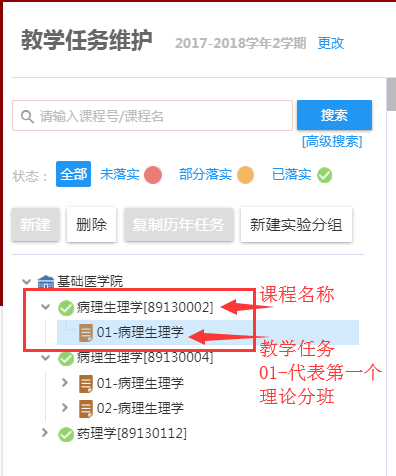 如分班情况有变化，需要分班，点击课程名称 -> “新建”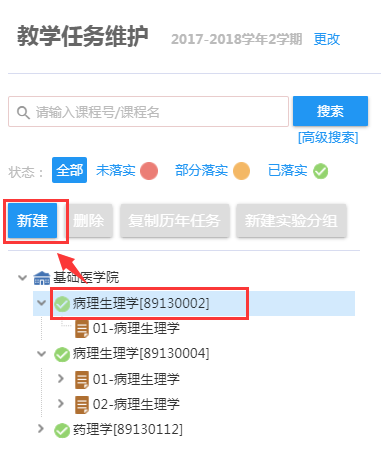 弹出对话框：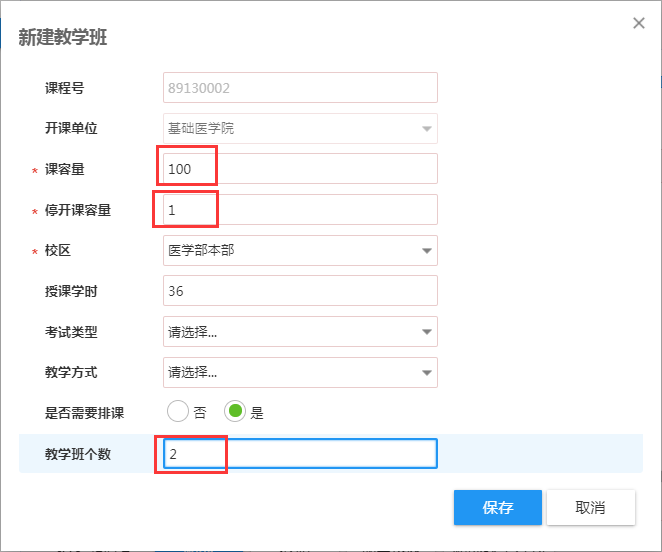 填写带“*”必填项，其中，课容量代表新建的教学班人数，点击“保存”，如下：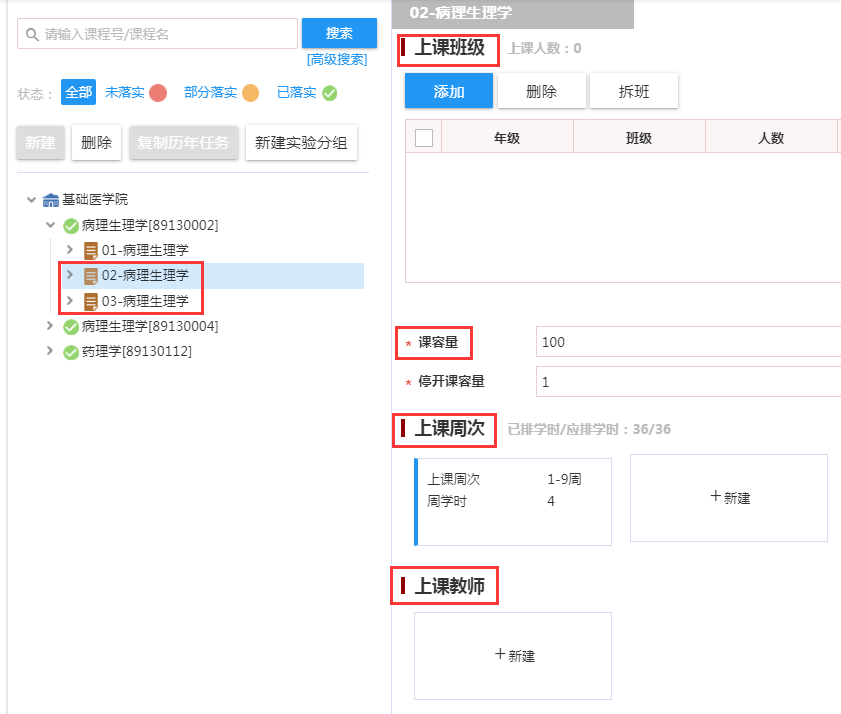 点击一条教学任务，可以在右侧调整上课行政班级，调整上课周次，增加上课教师（非必须）等。>>调整行政班级：>点击“添加”，可以模糊搜索班级名称，班级列表中可选择多个行政班级，选上的会显示在“已选中”列表中，点击“确定”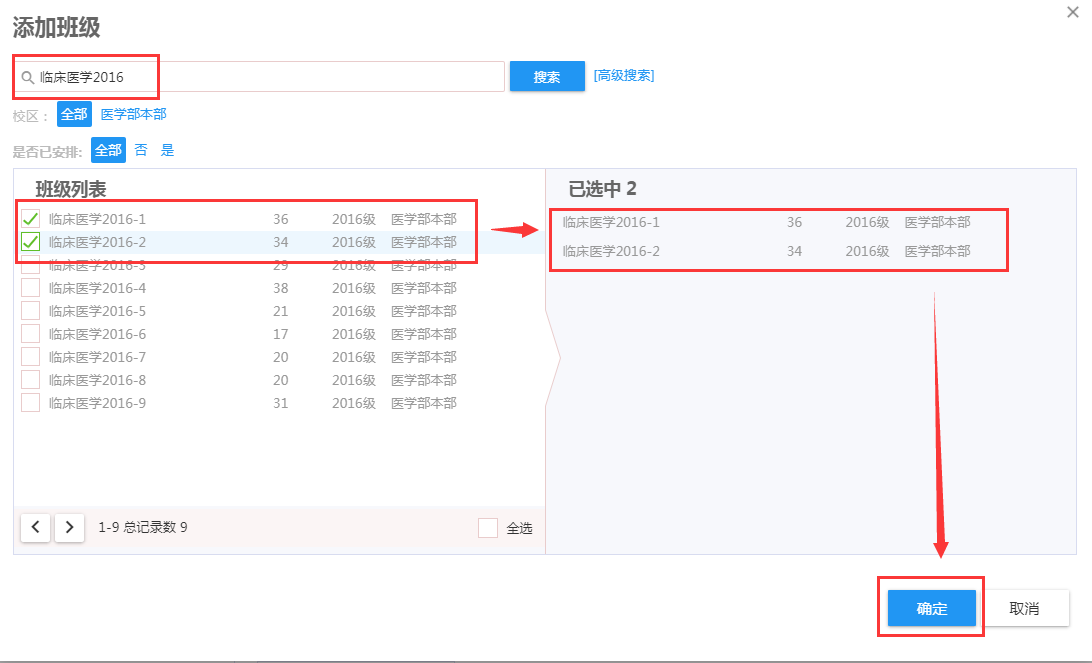 选中的班级会显示在上课班级列表中，如下：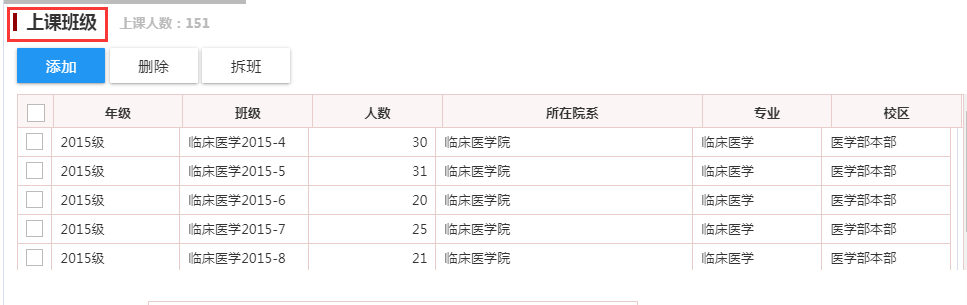 >选择要删除的几个班级，点击“删除”可以删除行政班>选择其中几个班级，点击“拆班”按钮，可以拆分新的教学任务>>调整上课周次：鼠标选中具体上课周次，点击编辑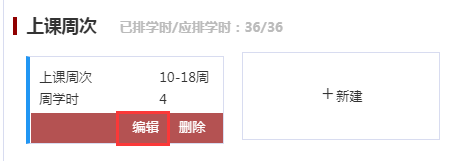 选择起止周，并填写周学时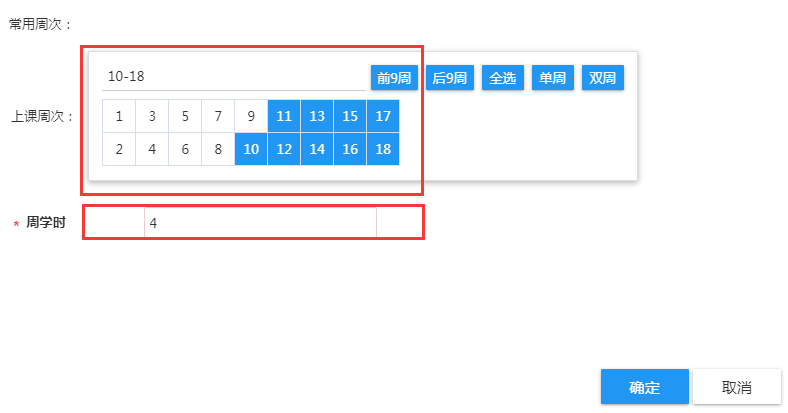 调整之后点击“确定”，即可显示调整后的周次和周学时。>>增加上课教师：点击“新建”，可以用工号、姓名和拼音模糊搜索，选中教师列表中的老师后，可以设定老师为“主讲”、“辅讲”、“辅导”后，点击“确定”保存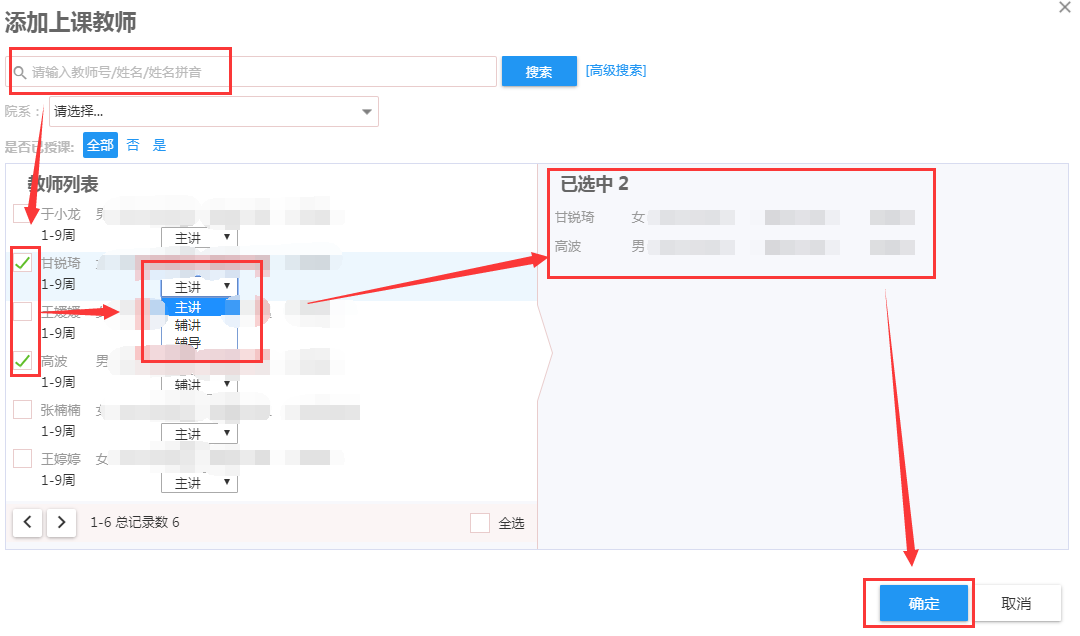 （2）对于理论+实验课：对于实验部分，需要新建实验分组：点击教学任务，点击“新建实验分组”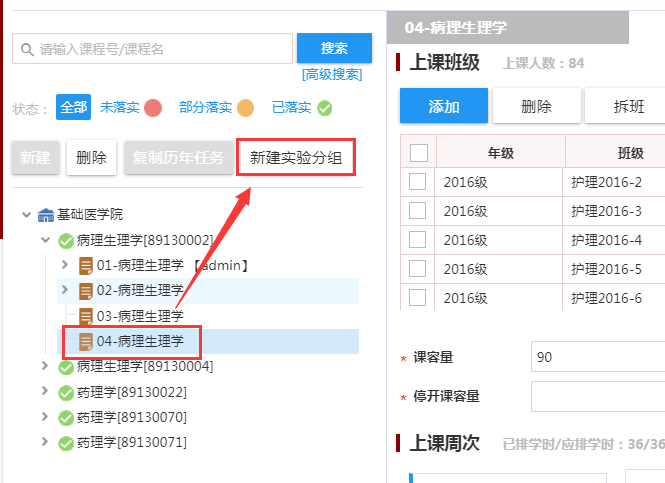 弹出如下页面。示例：教学任务一共84人，考虑到可以安排病生理实验的机能综合实验室的容量及个数，先平均分为三个实验组，每个实验组28人，人数可以调整，但要保证这三个实验组的总人数与理论教学任务的人数（即84）保持一致。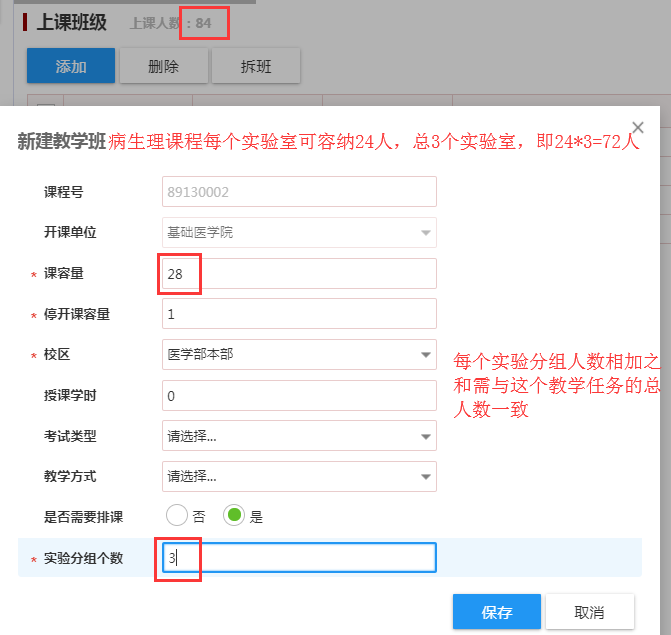 点击“保存”，可见生成三个实验组，编号S01代表实验分组第1组，点击具体实验分组，可以维护上课班级、课容量、上课周次、上课教师等（具体操作方法同教学任务相应功能）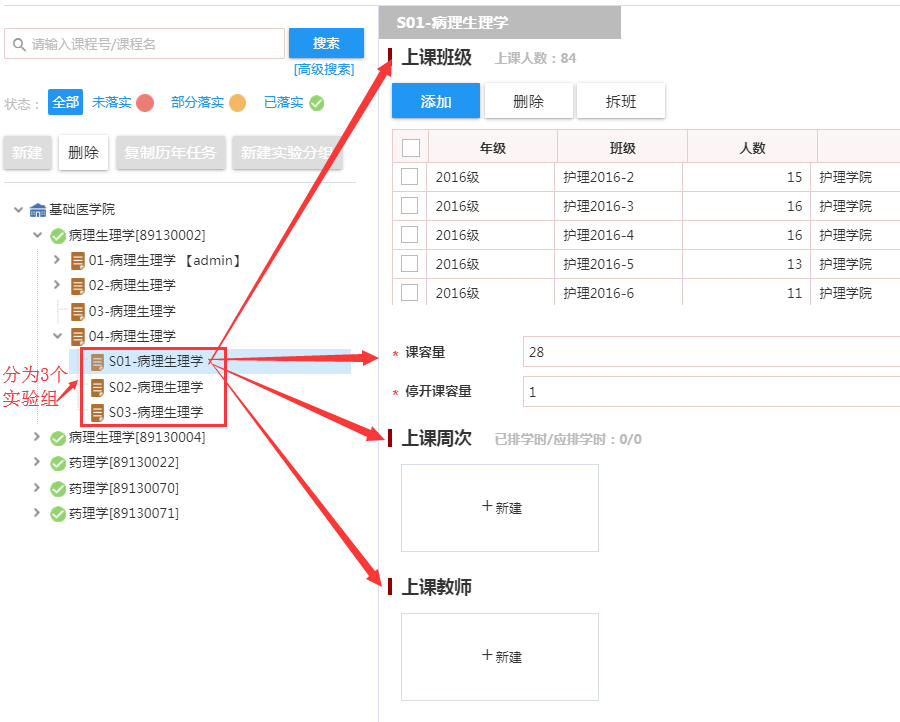 调整之后，点击“保存”（3）纯实验课在新建实验任务这一步，纯实验课和理论+实验相同，即在教学任务基础上进一步创建实验分组。至此，实验分组任务完成，这一步主要是完成分班/分组和周次信息录入系统。在排课管理模块完成录入星期和节次，也可以录入上课教师和上课地点。1、点击服务中心，搜索“排课管理”点击：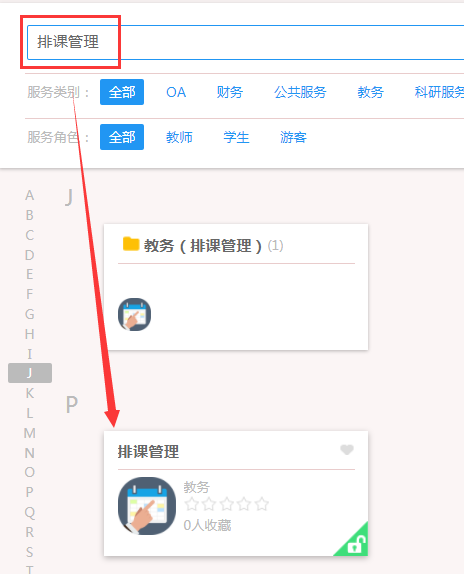 2、选择“教研室”身份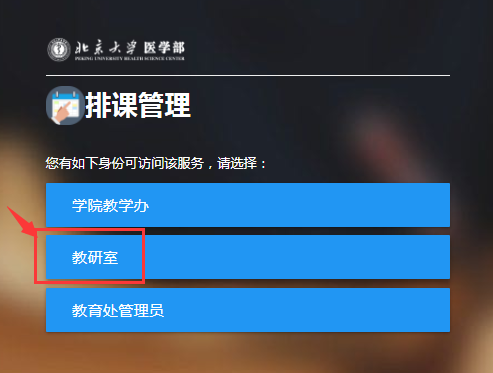 3、“更改”学年学期为当前学年学期，点击“确定”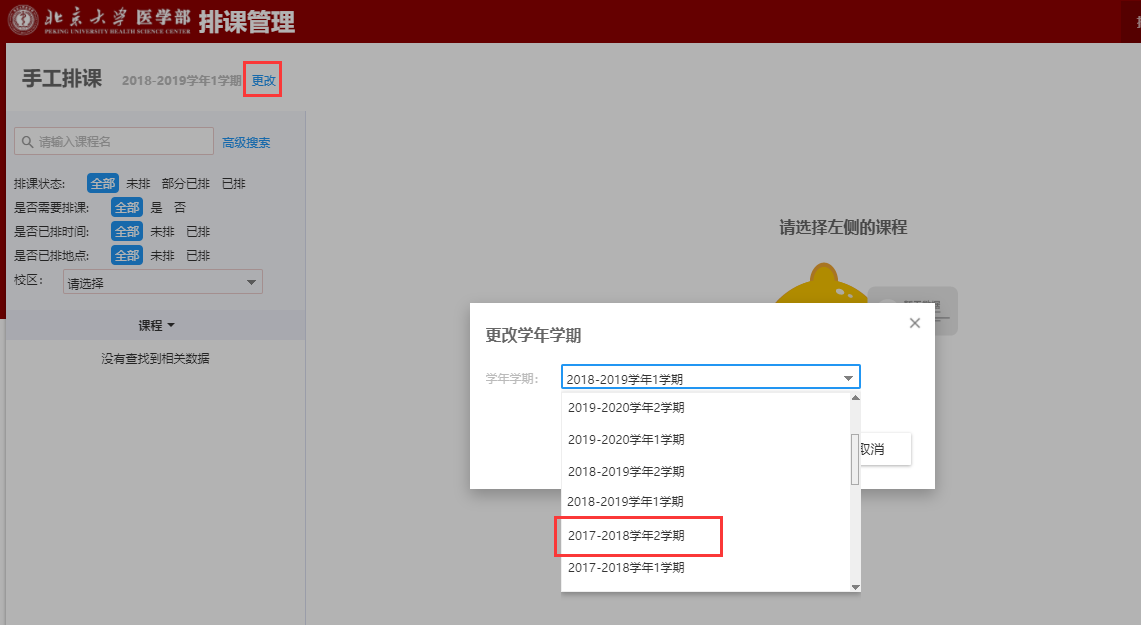 4、熟悉排课管理页面：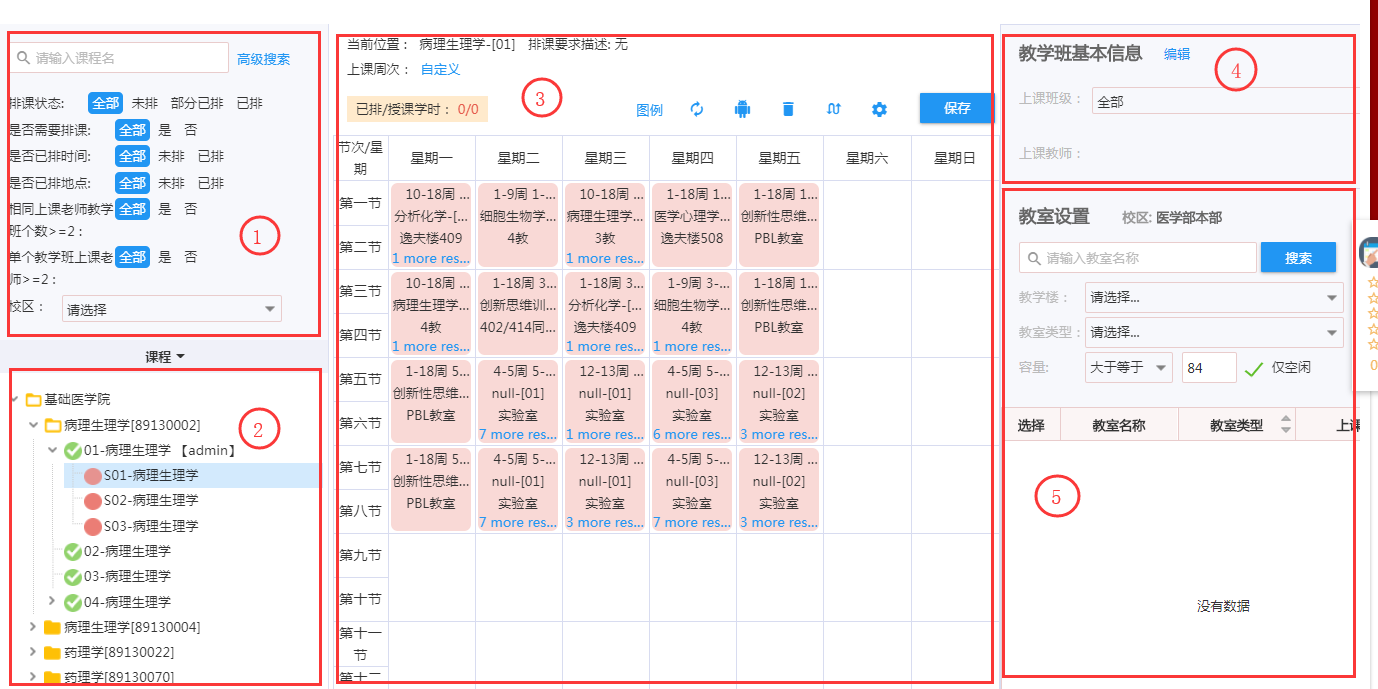 **备注2：区域1：搜索区域，如果承担门数较多，可以选择性搜索，或者按照课程名搜索区域2：显示区域，显示当前角色下可以看到的课程教学任务及实验分组情况，其中：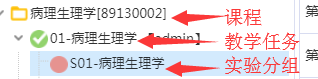 区域3：排课操作区域，可以根据上课周次，选择空闲时间，进行排定星期和节次（由于排课结果已知，该步骤只作为录入具体星期和节次）区域4：点击编辑，可以维护教学任务或实验分组相关的上课班级、课容量、上课老师（方法同教学任务管理）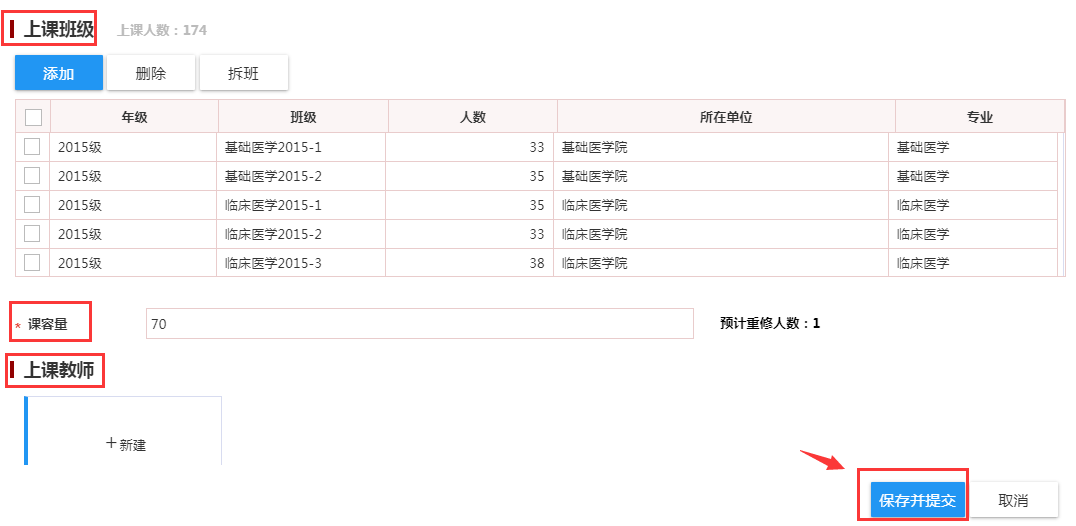 区域5：可以安排上课的地点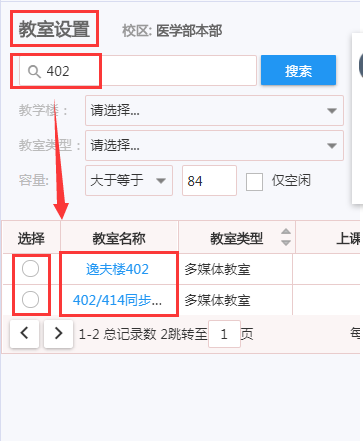 5、本学期理论课的排课数据已经导入系统，需要将有调整的教学任务或者实验分组的星期和节次信息进行排课绿色代表已经安排，红色代表未安排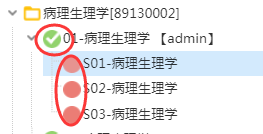 6、示例：，假设01-病理生理学教学任务分实验分组3组，上课班级为临床2015-1/2/3班，实验周次为14-15周，实验星期及节次为周五下午5-8节次（1）排星期节次：点击S01-病理生理学，选择14-15周，根据上课班级为临床2015-1/2/3班，确定实验分组应该排在周五5-8节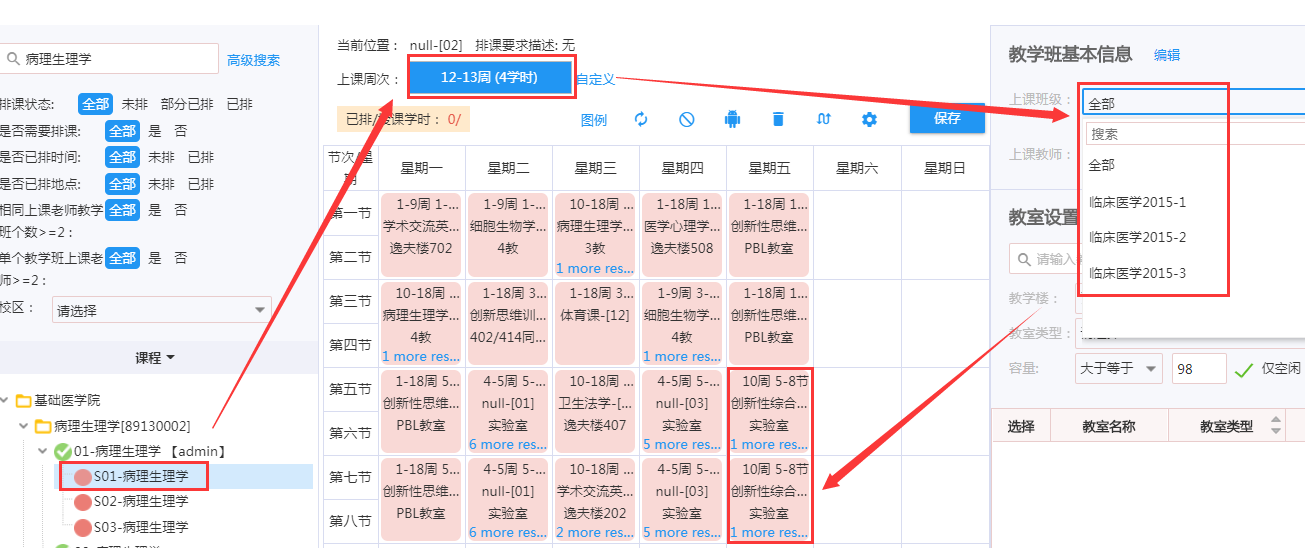 点击“+”号，可以将已有其余周次排课的时间排当前实验分组点击黄色为临时排定，点击保存，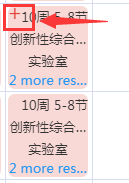 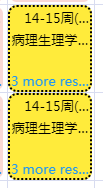 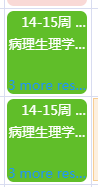 （2）排上课地点：选中排地点的节次（虚线框）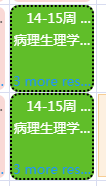 点击右侧教室区域筛选占用教室，如“实验室”，选中后教室信息会更新，点击保存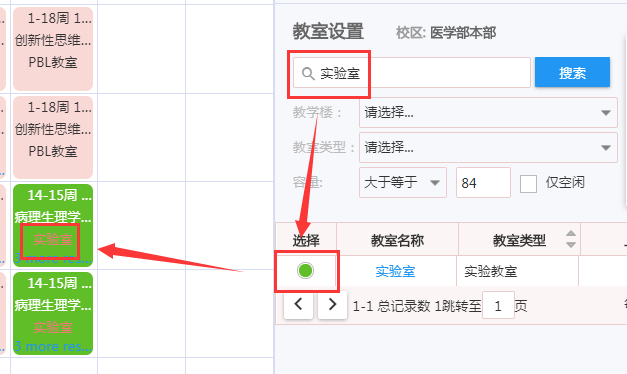 同理，S02和S03进行同样的操作。至此，排课完成，这一步主要是完成排星期、节次和上课地点。教学进度表录入操作指南1，登陆教学进度表模块步骤一：登录北京大学医学部“综合服务平台”，在“服务中心”的搜索页面找到《教学进度表》APP，如下图所示。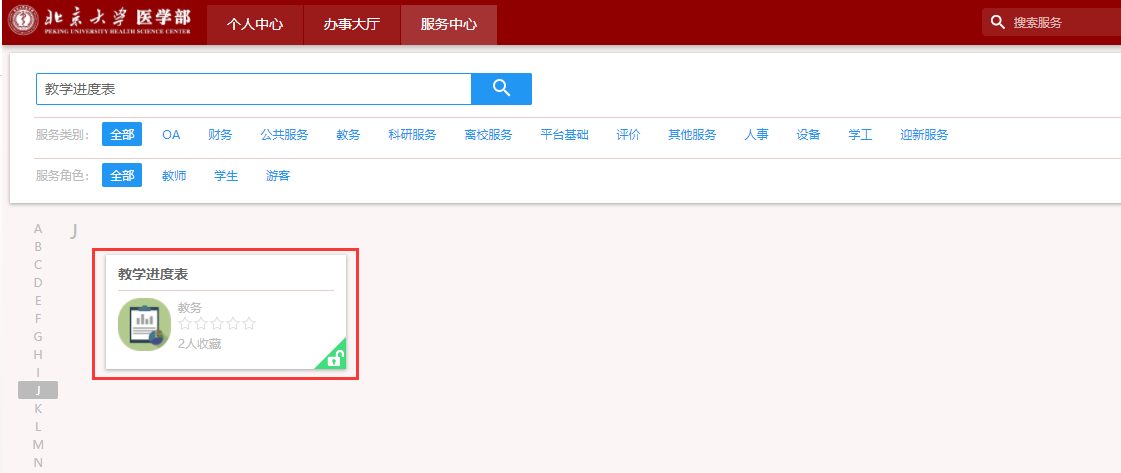 步骤二：点击“教学进度表”app，进入教学进度表页面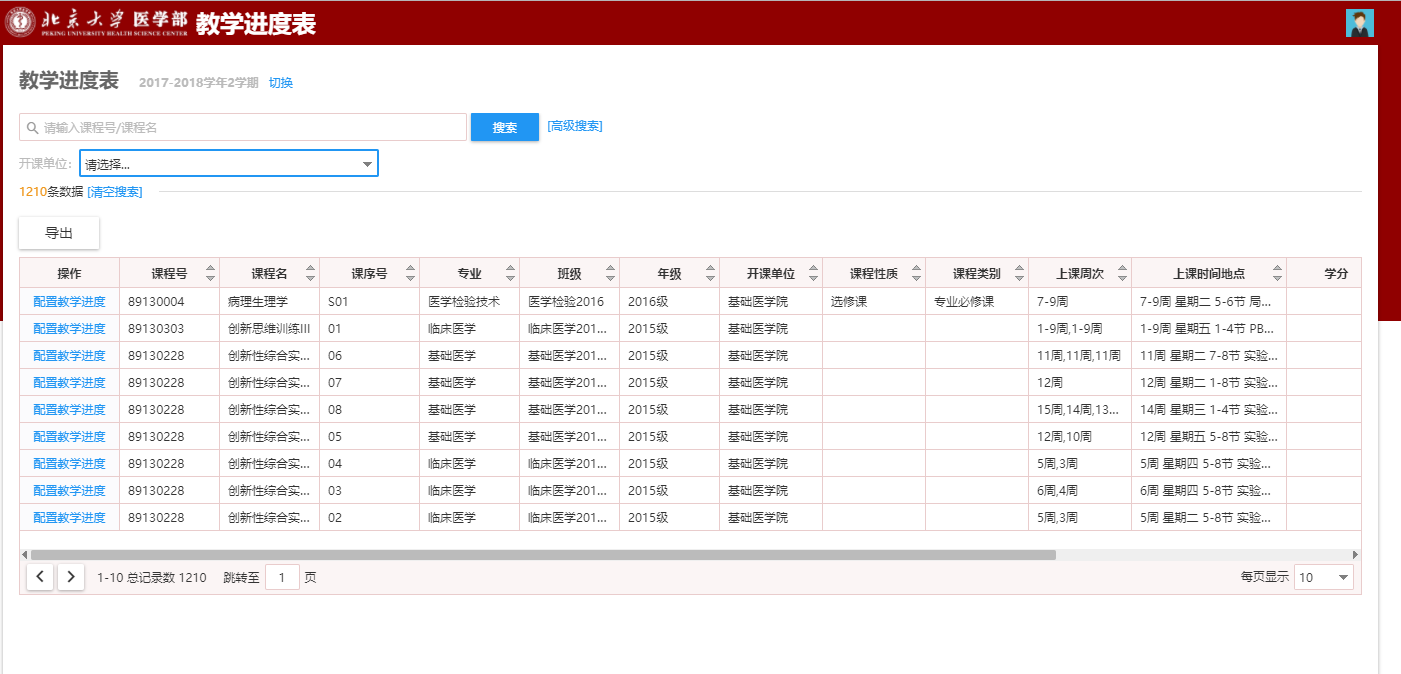 2，配置教学进度表（“教学进度表”app---“教学进度表”菜单）2.1，切换到需要配置教学进度表的学年学期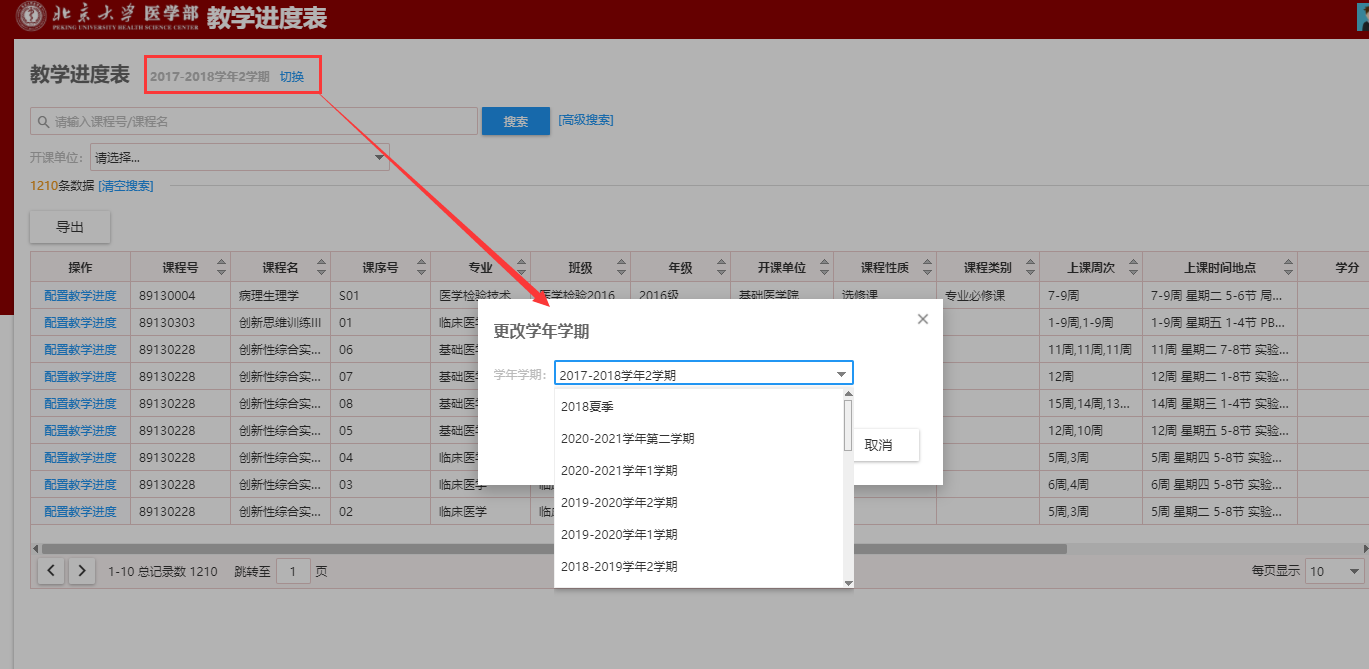 2.2，配置教学进度表（“教学进度表”app---“教学进度表”菜单）步骤一：选择一个组，点击配置教学进度表按钮，进入操作页面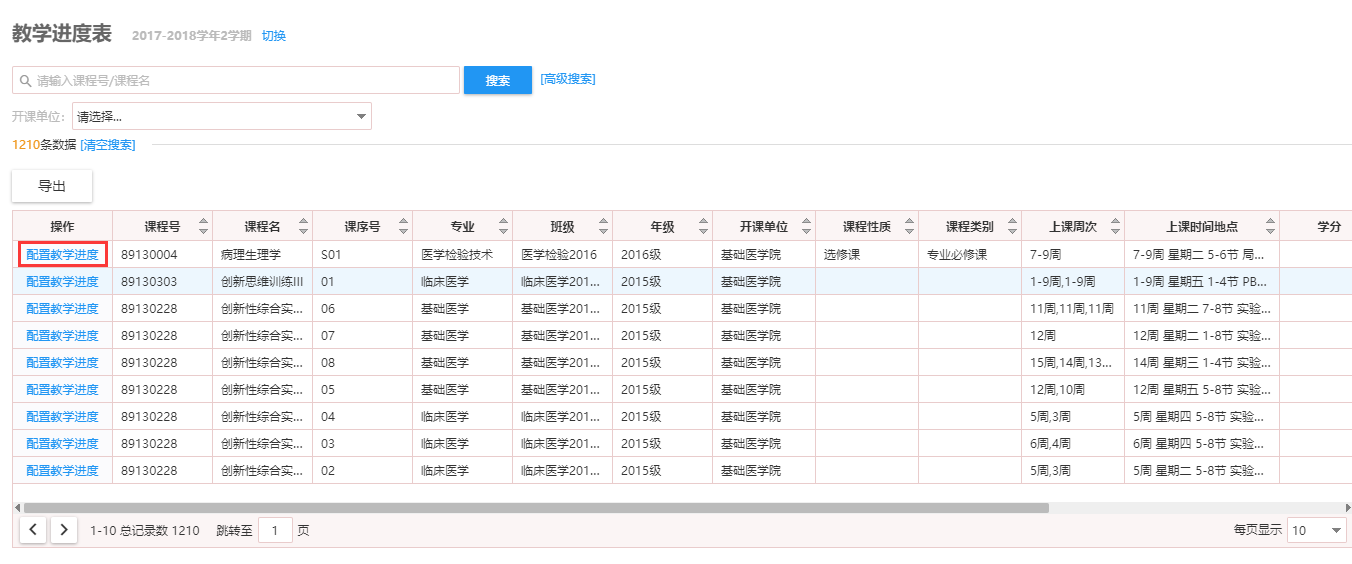 步骤二：选择排课周次和节次，如部分周次的上课教室或教师相同，可以同时选中多个周次和节次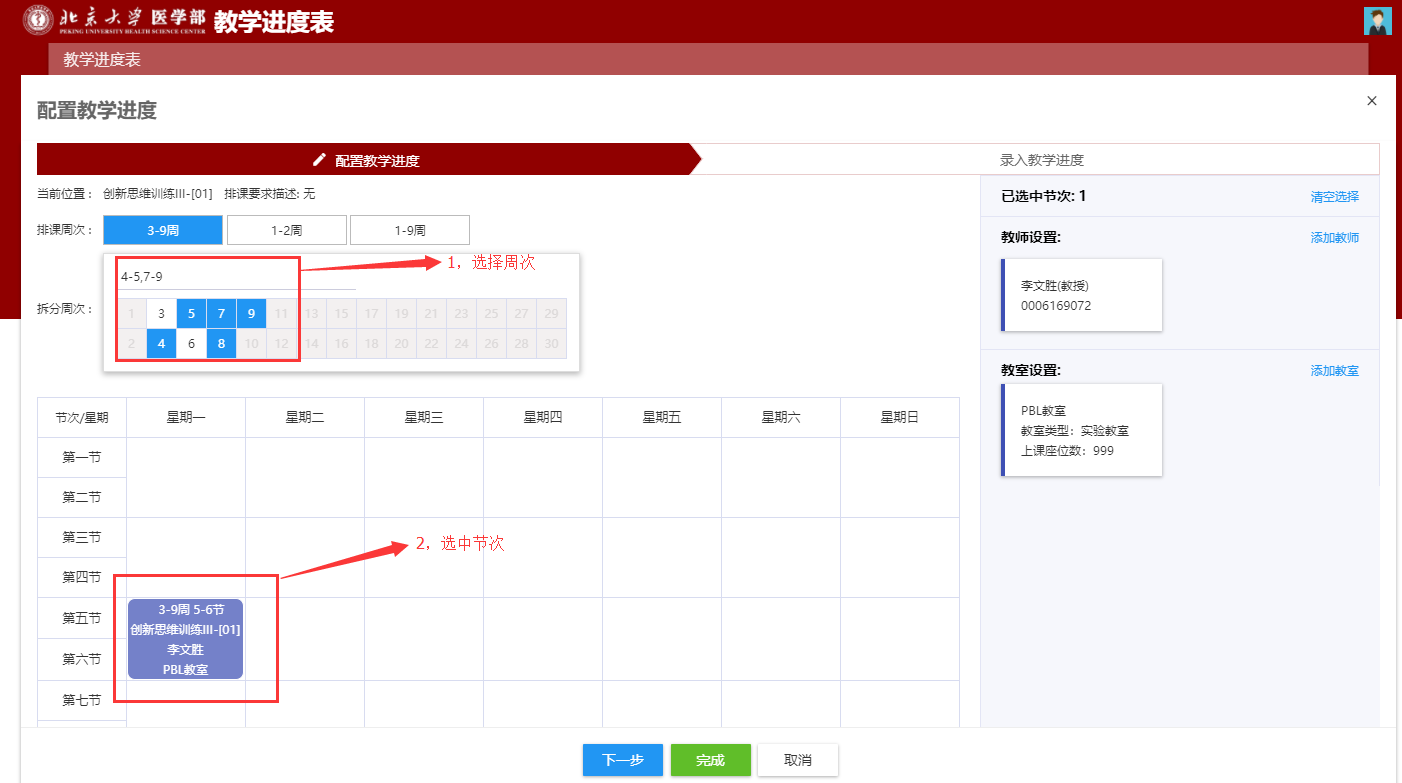 步骤三：教师设置（可添加、删除）     第一步：点击“添加教师”按钮，进入到添加上课教师的页面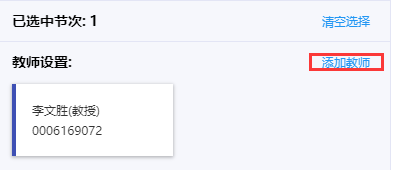      第二步：进入到添加上课教师页面后，输入教师的职工号或者姓名即可查询出教师，勾中教师，点击确定即添加教师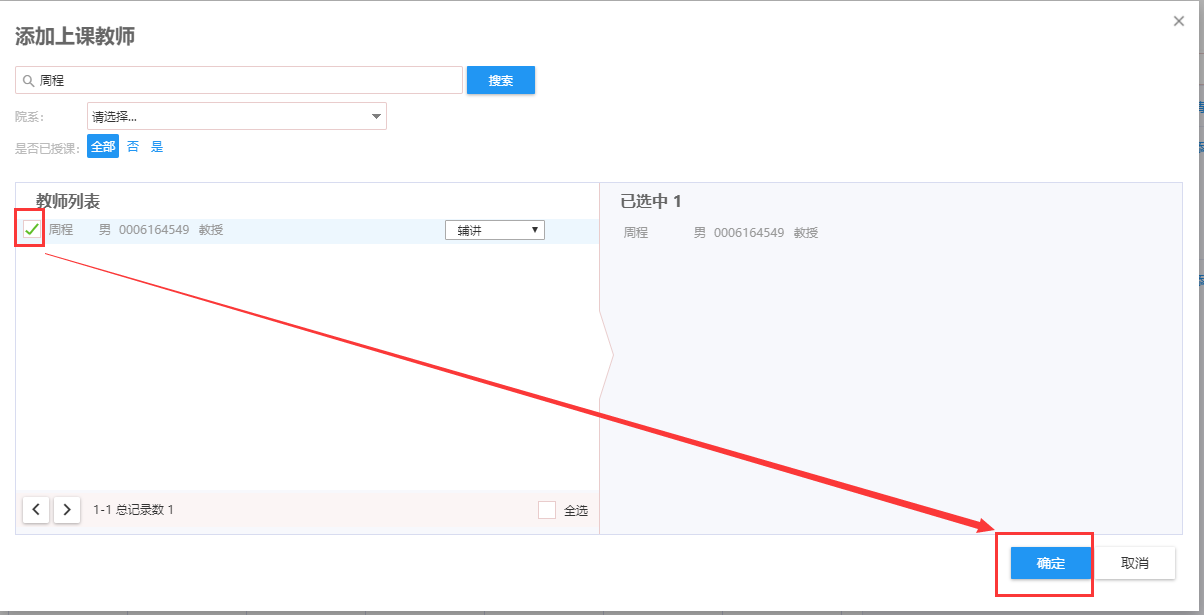 第三步：如要删除教师，将教师的选中状态设为未选中状态（未选中状态时，教师左边没有蓝条）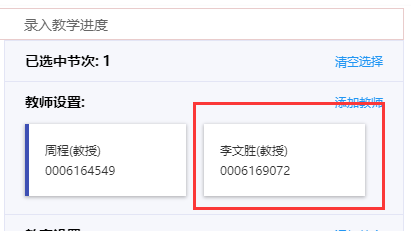 第四步：点击“完成”保存当前的操作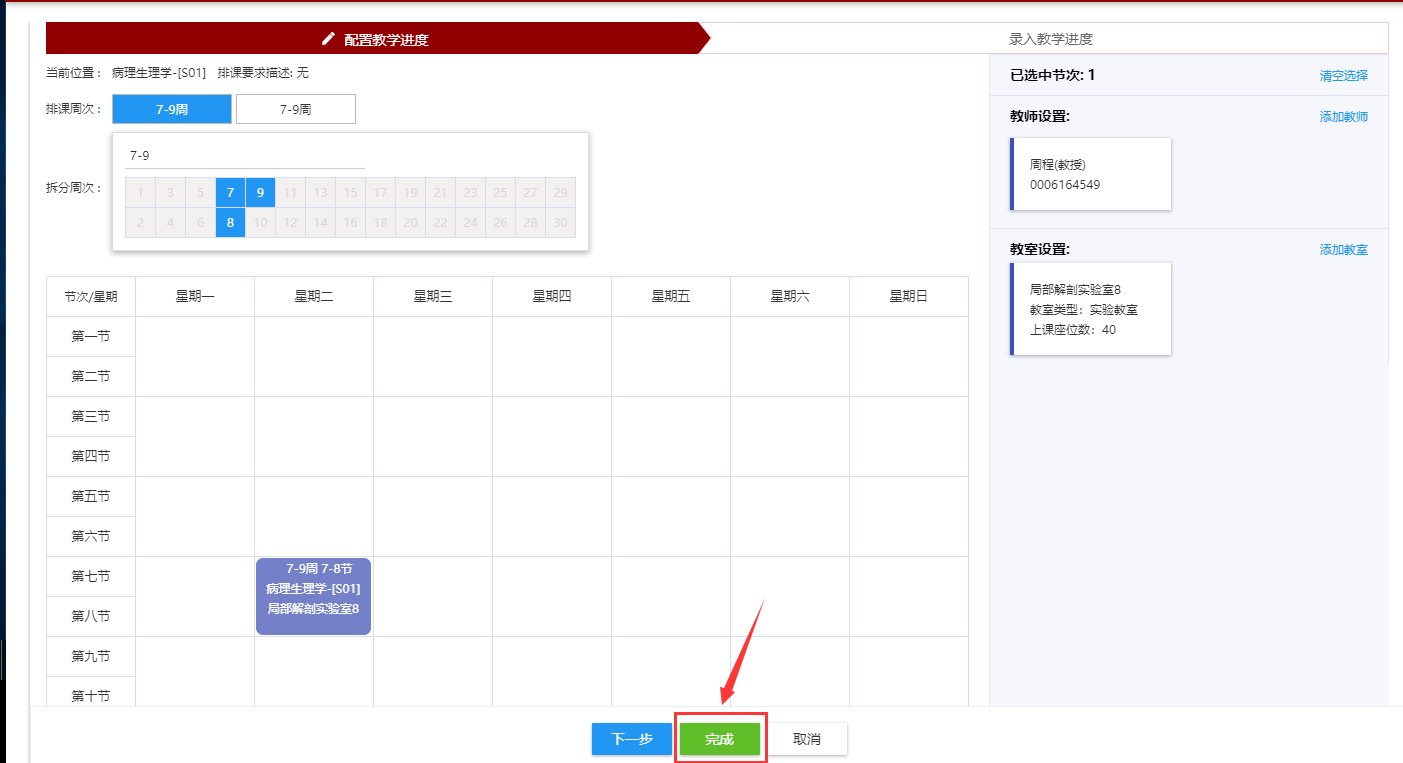 步骤四：教室设置     第一步：点击“添加教室”按钮，进入到添加教室页面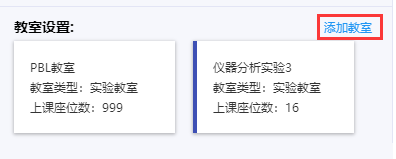 第二步：进入到添加教室后，选择相应的教室，点击确定，即添加完成教室（注：教室只能选中一个，系统默认为新添加的教室）第三步：添加完教室后，点击“完成按钮”即可保存当前添加的教室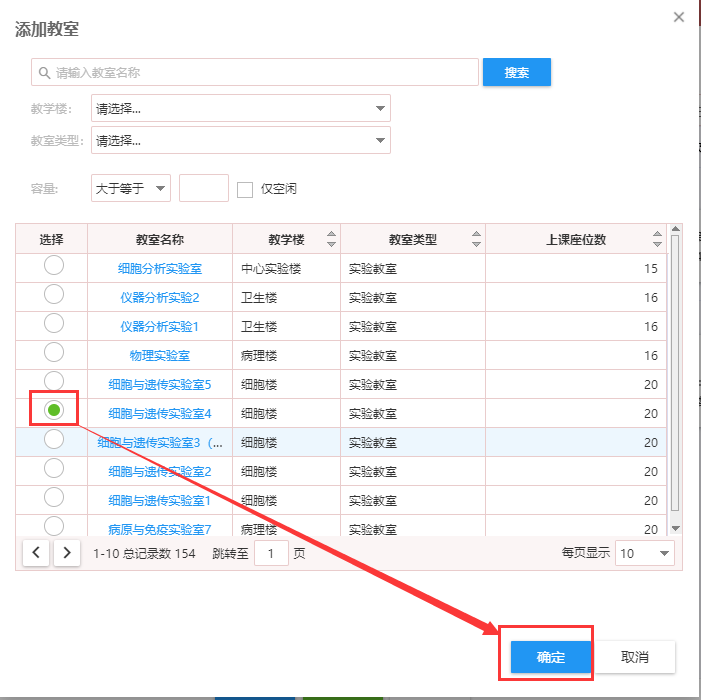 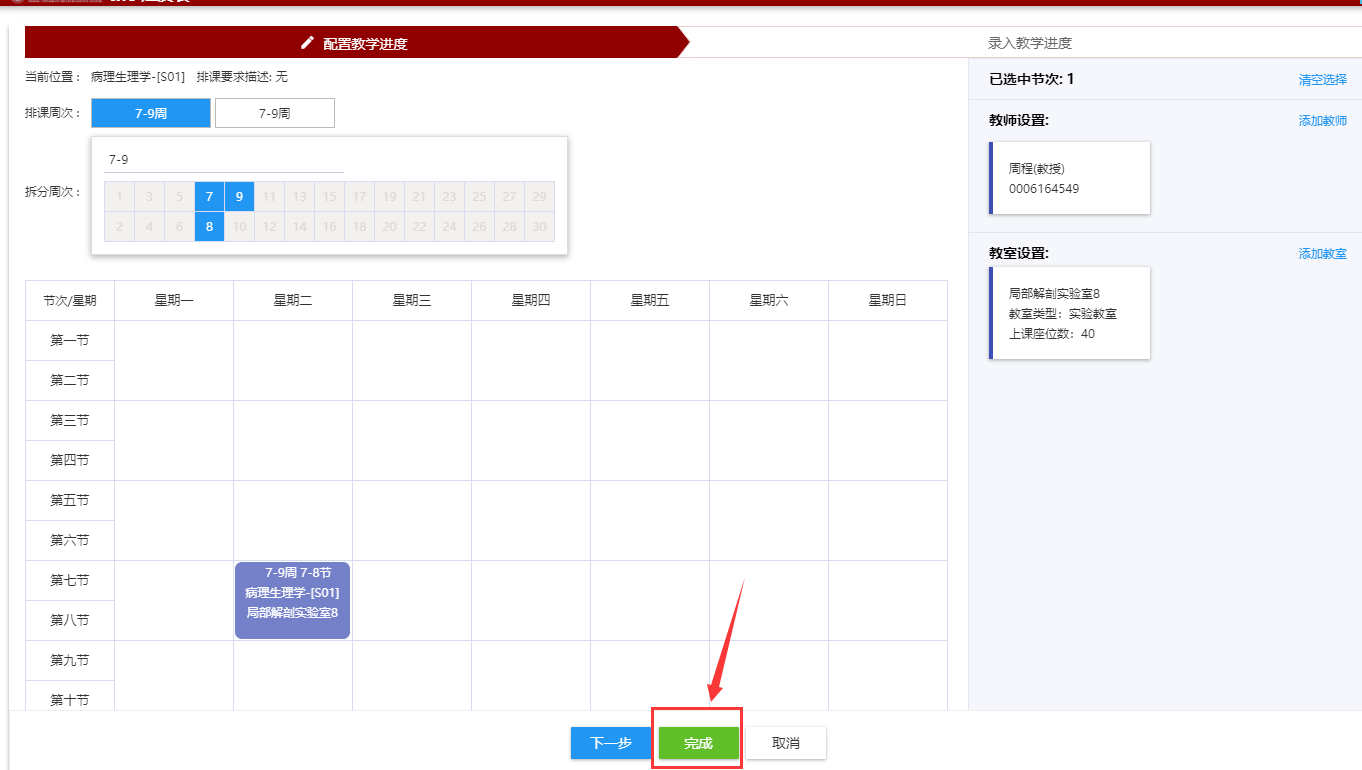 第四步：如想删除教室。1，将教室选为“未选中”状态（未选中状态为：左侧没有蓝条）；2，点击完成保存当前操作；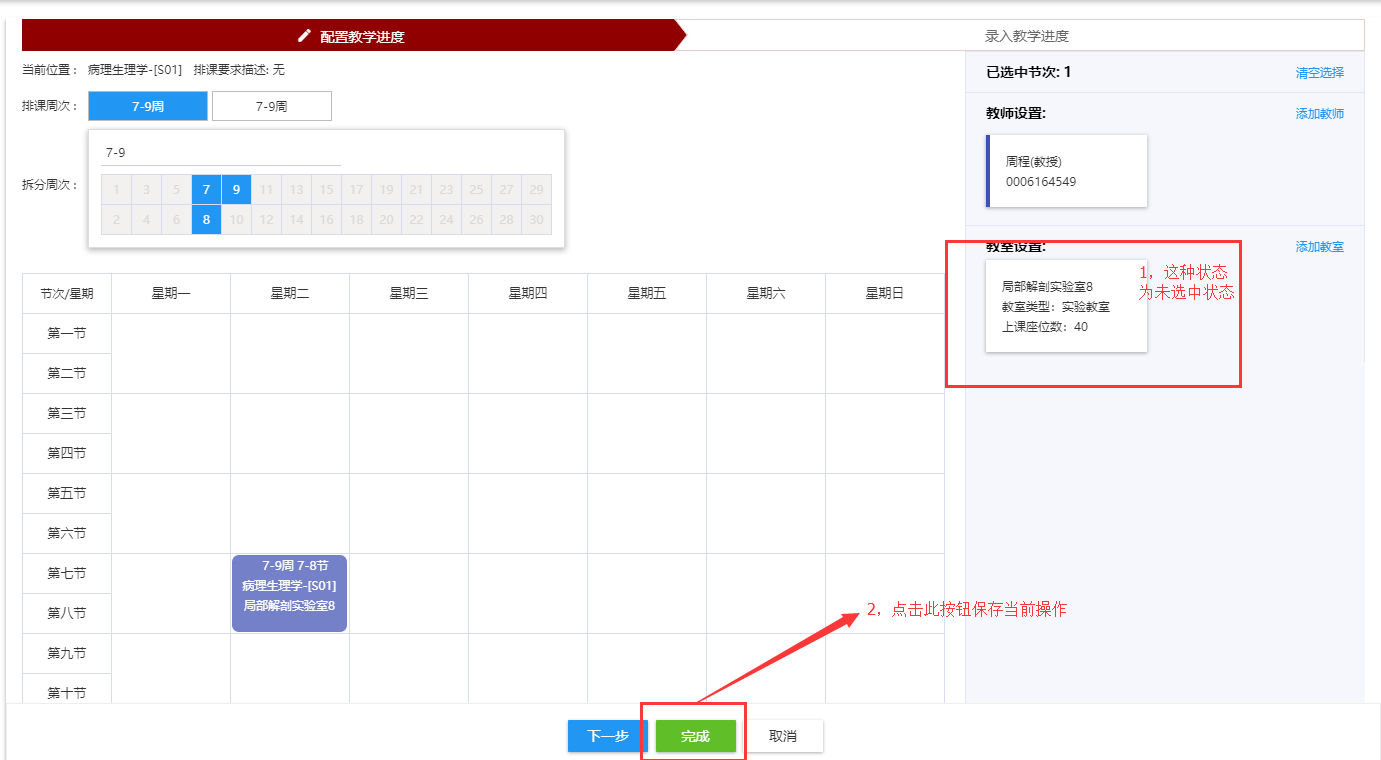 2.3，教学进度表周次合并问题 （“排课管理”app---“手工排课”菜单）     本教学进度表只能拆分周次，无法合并周次。如想合并周次，只能到排课功能进行操作。步骤一：进入排课管理---手工排课界面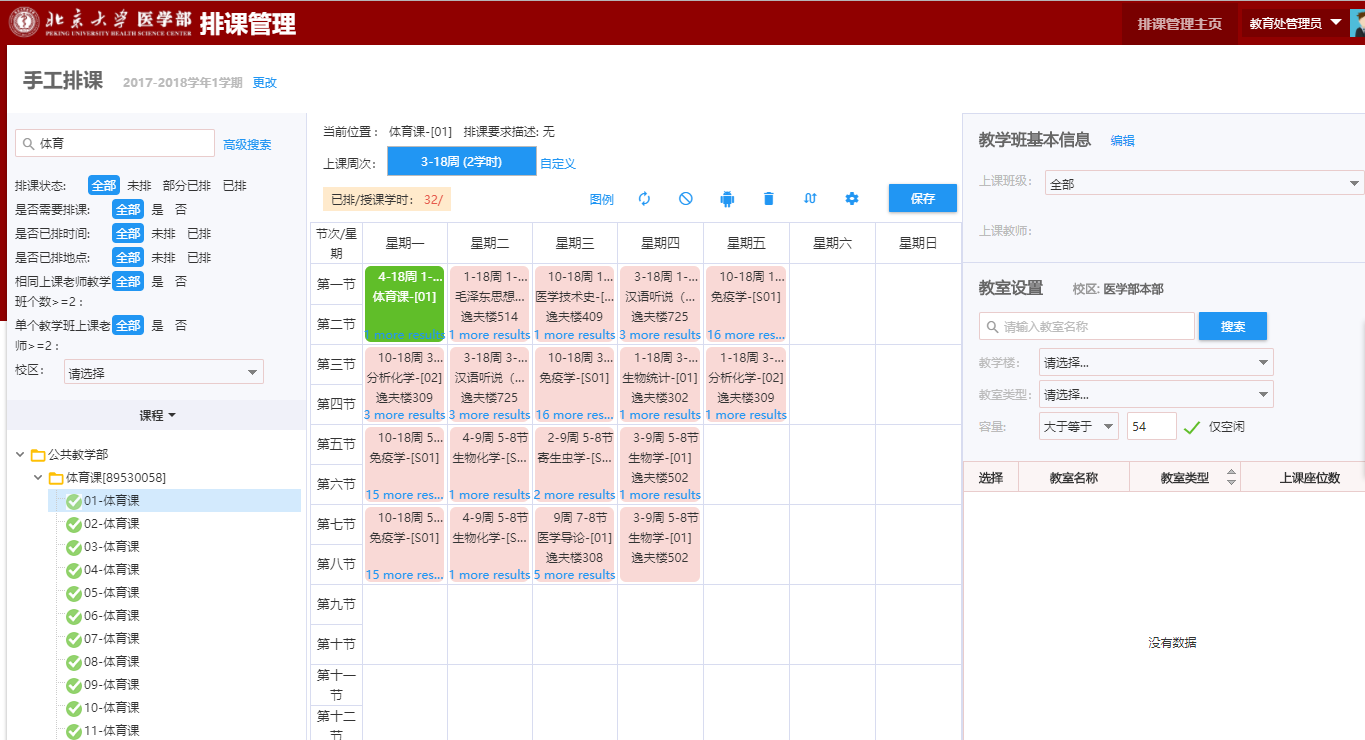 步骤二：选择相应的组或者任务，然后点击相应的节次下面的more results 字样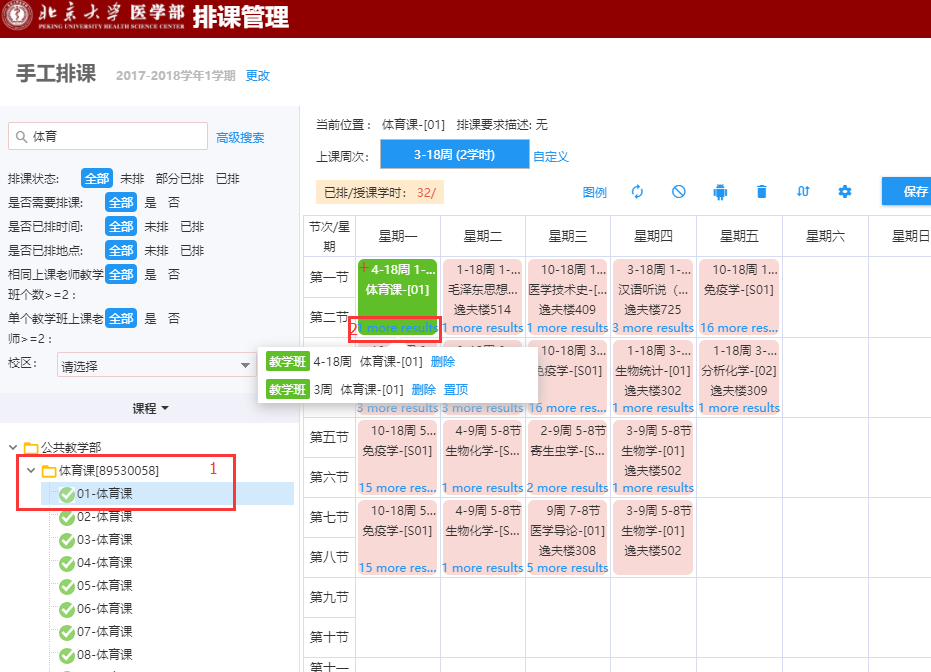 步骤三：删除上课时间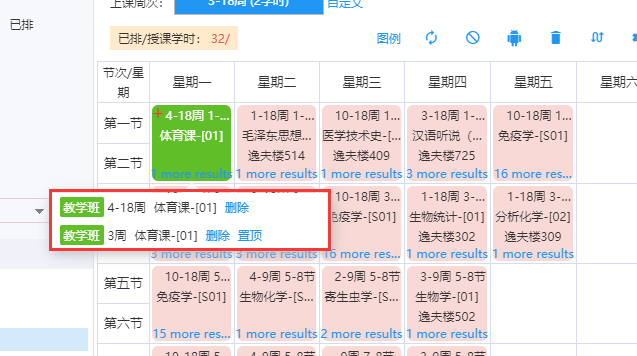 步骤四：选择节次重新排课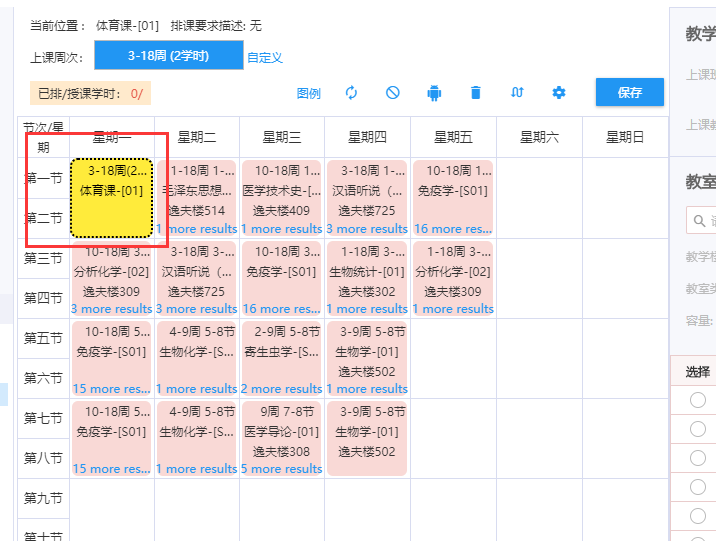 步骤五：点击“保存”按钮保存当前操作。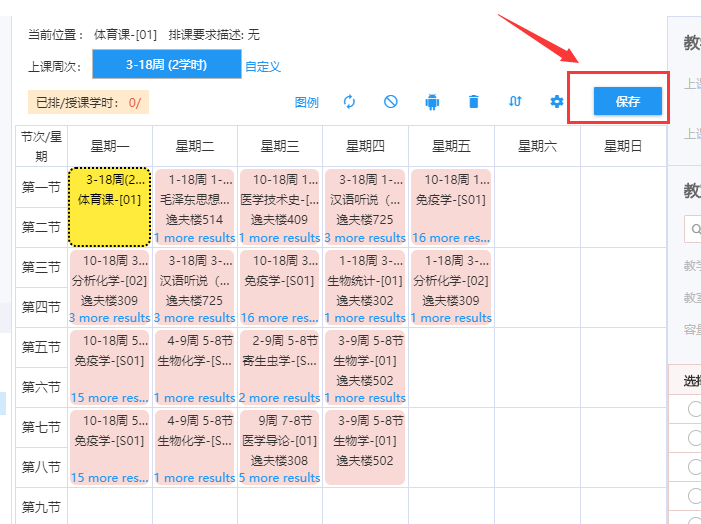 2.4，录入教学进度（“教学进度表”app---“教学进度表”菜单）所有的教室和教师添加完成后，进入到录入教学进度中。    步骤一：点击“下一步”按钮。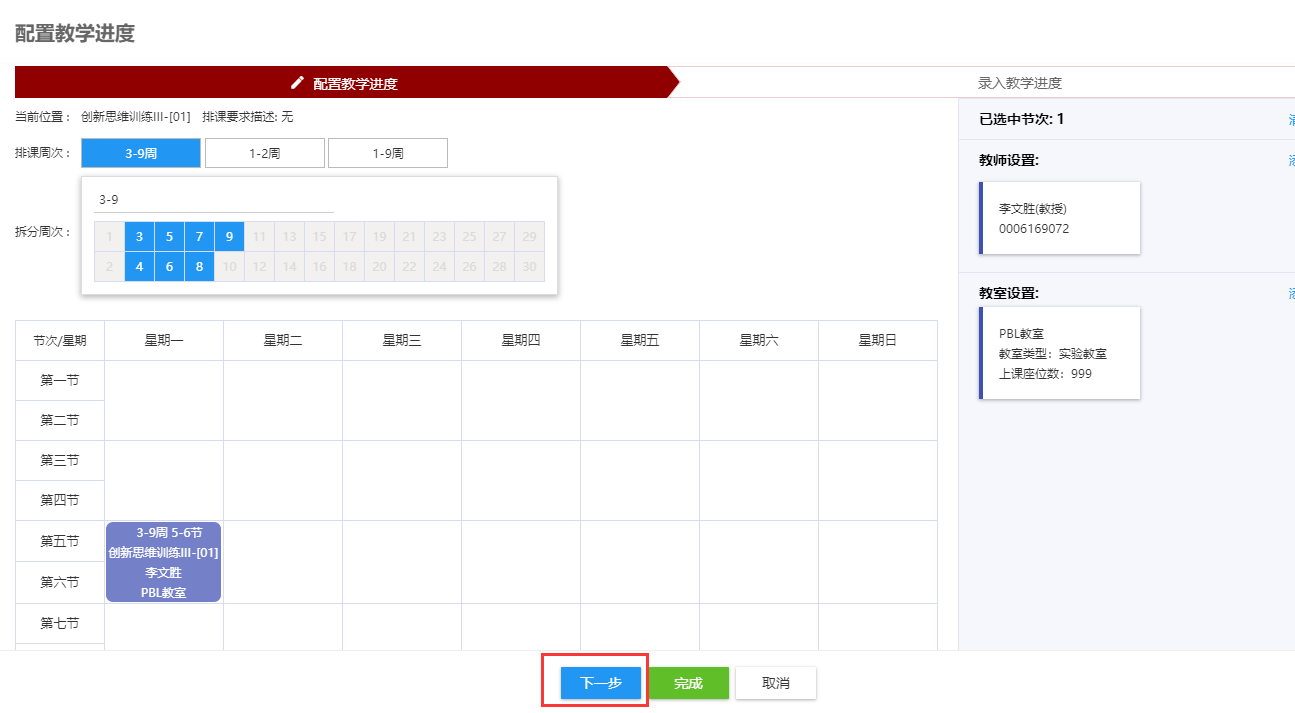 步骤二：在录入教学进度页面，点击“编辑”按钮，补充每一节次的理论内容，上课内容等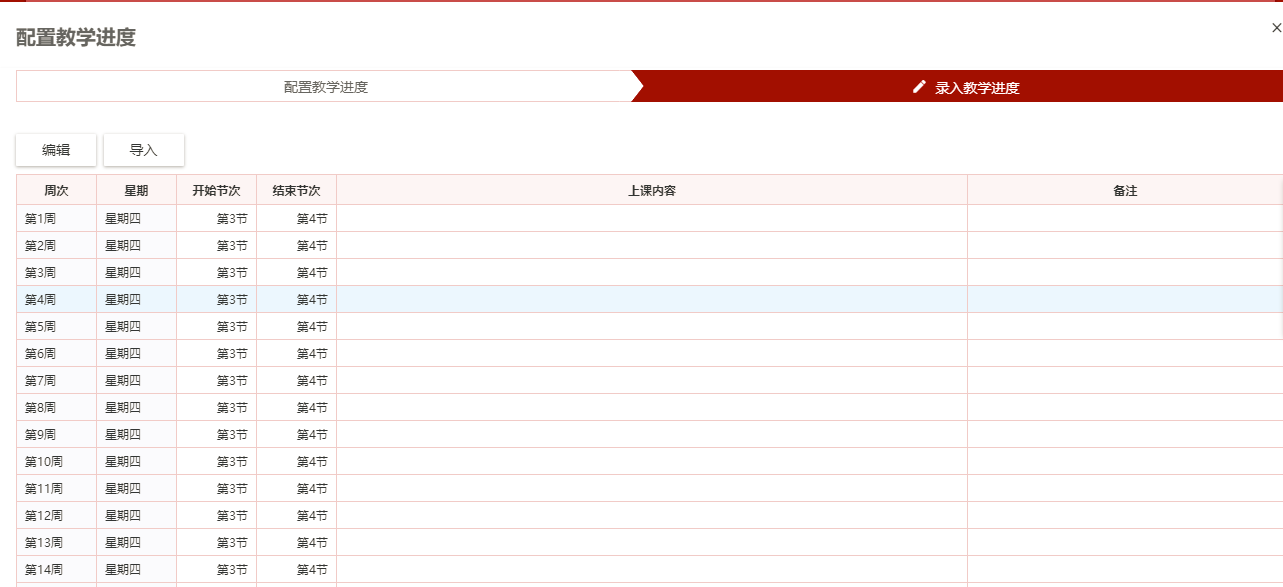        步骤三：为每一节次添加上课内容等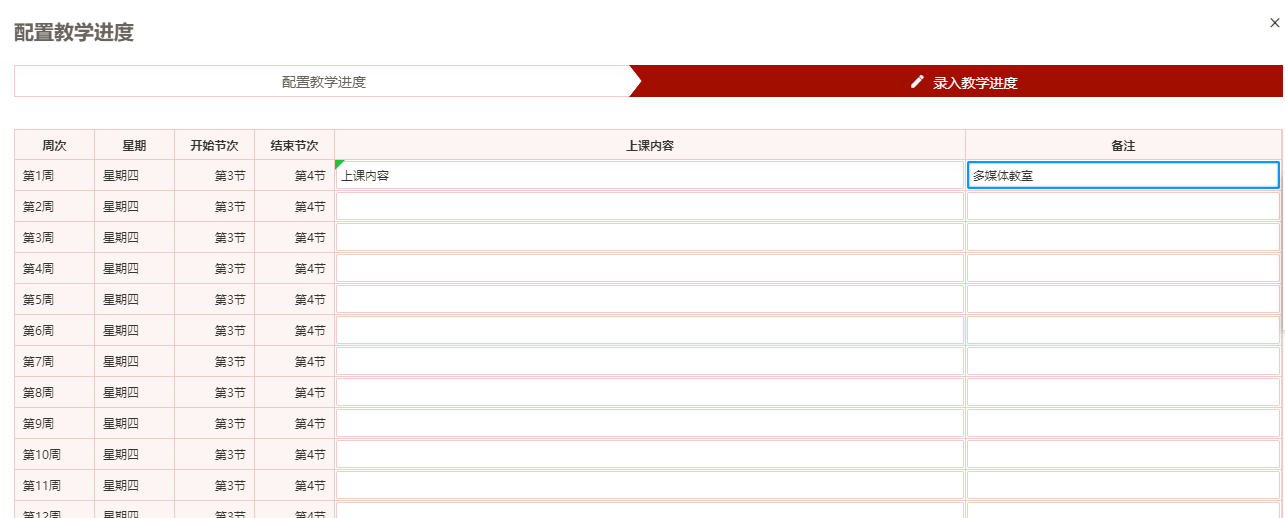        步骤四：节次的上课内容维护完毕后，点击完成，即可完成配置教学进度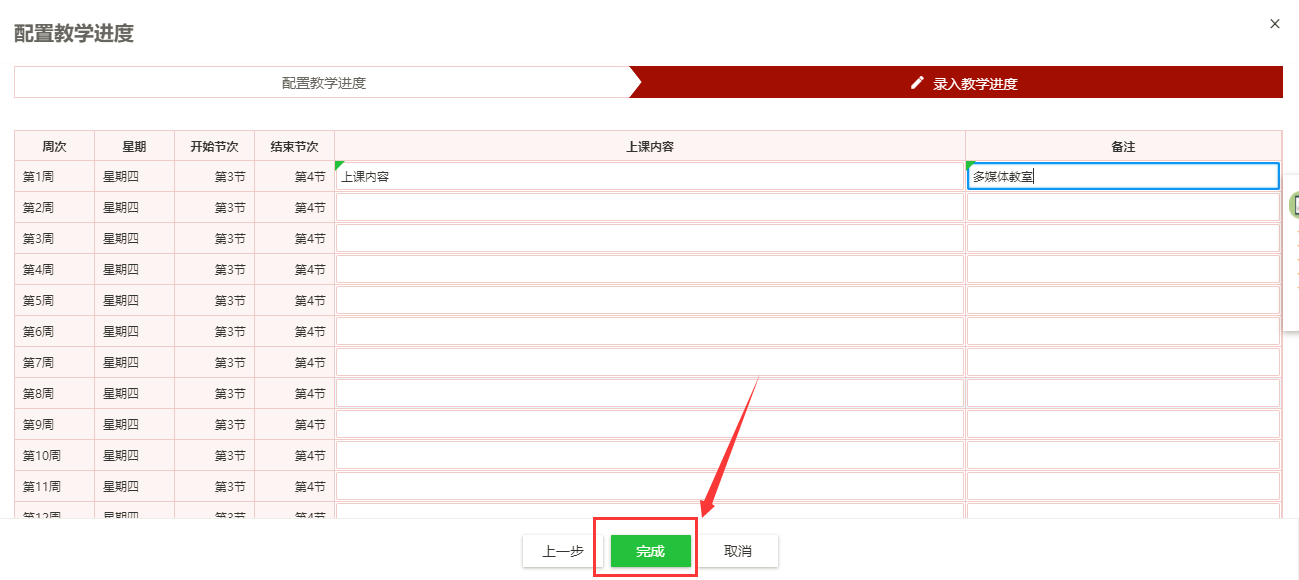        步骤五：如老师不想单个输入，可导出模板，根据上学期或者是去年已有的内容，在excel表格中填写完成，进行导入第一步：点击“导入”按钮，进入到导入数据页面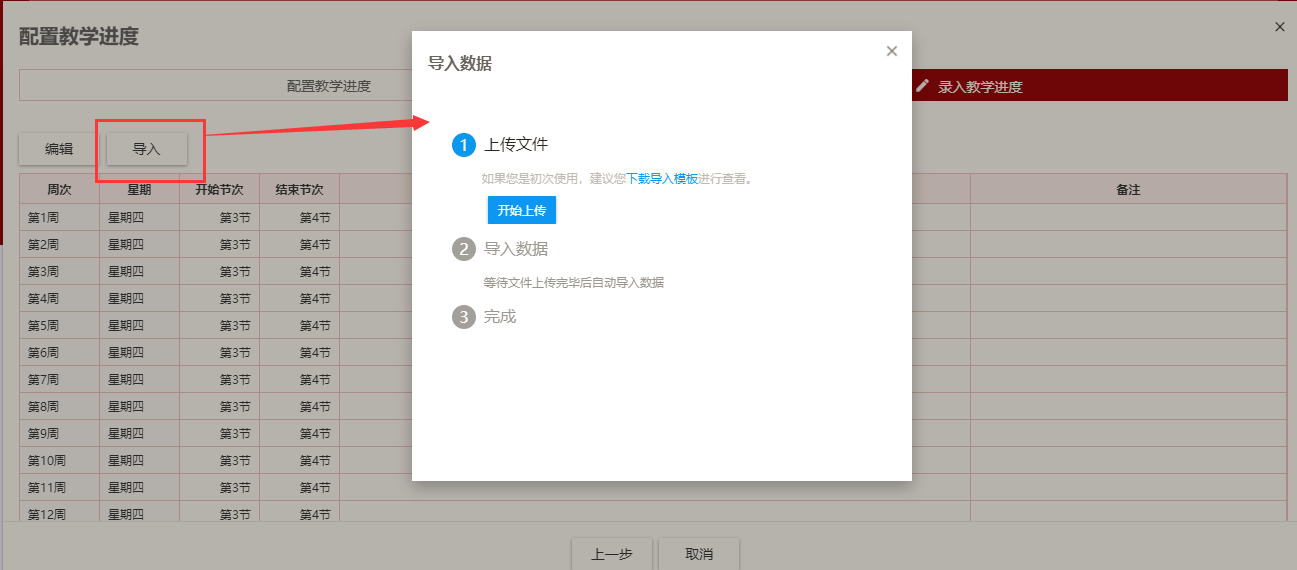 第二步：点击“下载导入模板”按钮，下载模板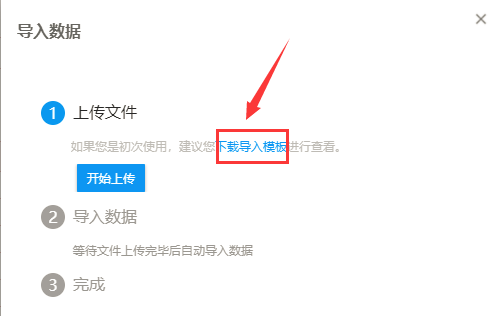 第三步：在导出的excel表格中填写完成上课内容和备注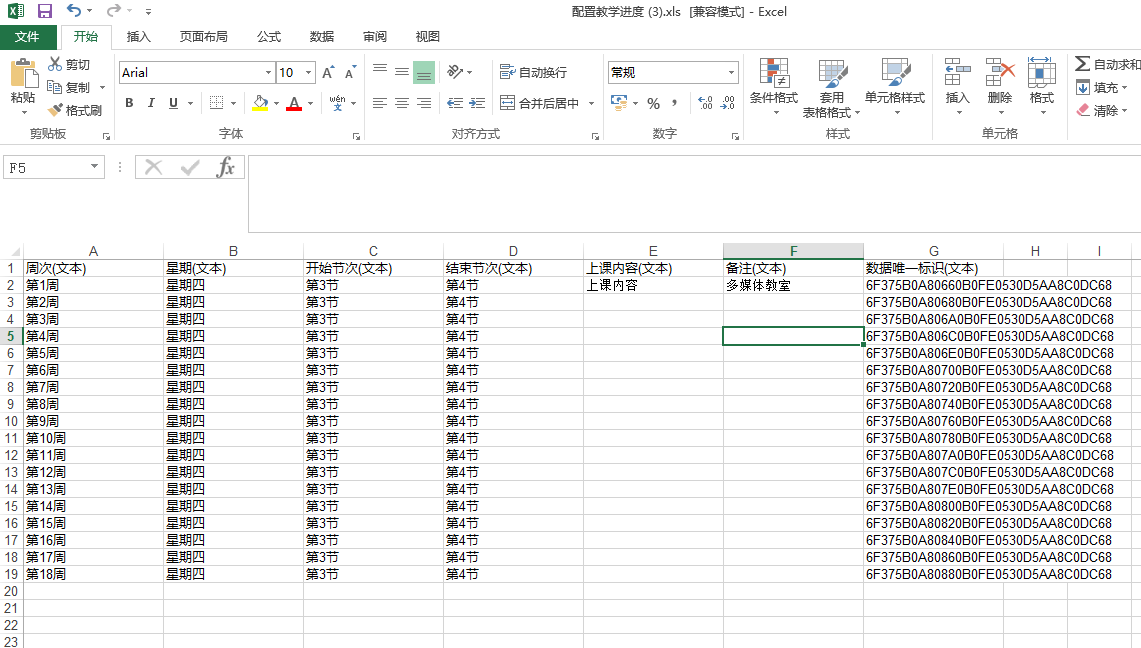 第四步：点击“开始上传”按钮，选择相应的excel表格导入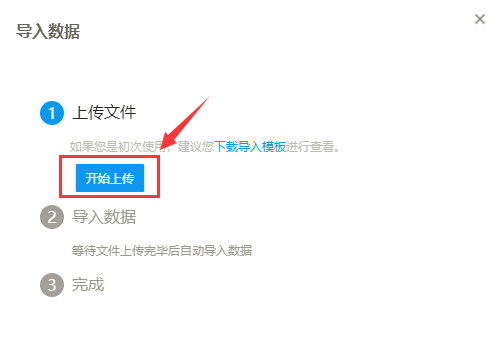 3，打印教学进度表（“教学进度表”app---“教学进度表”菜单）   步骤一，选中一个教学进度表，点击打印按钮，进入到打印页面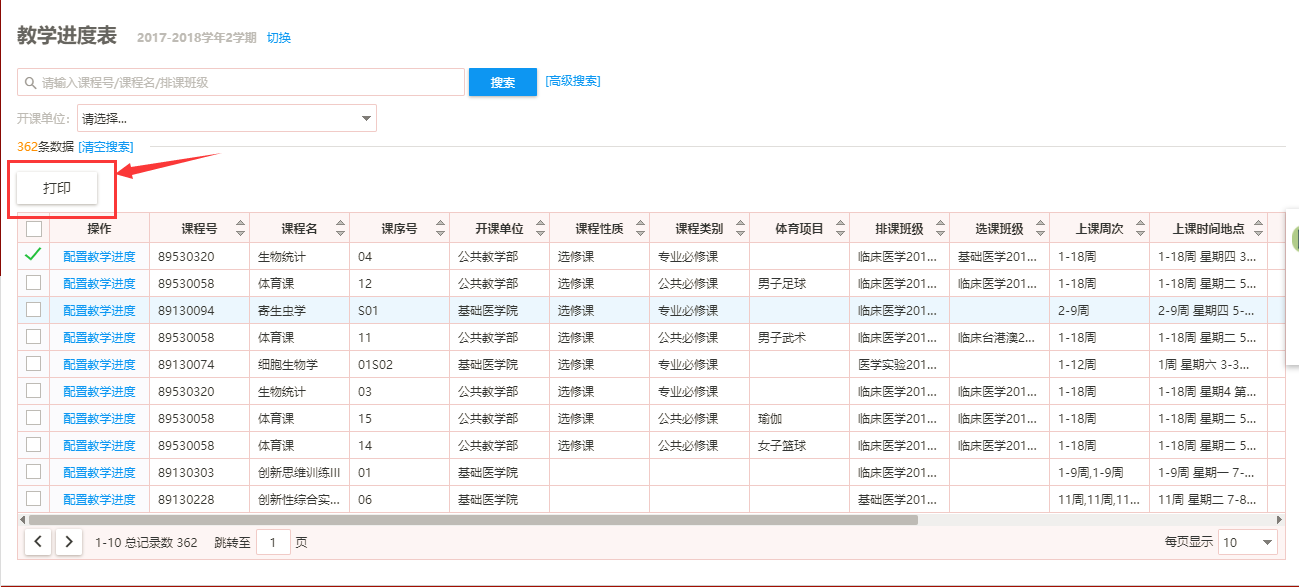 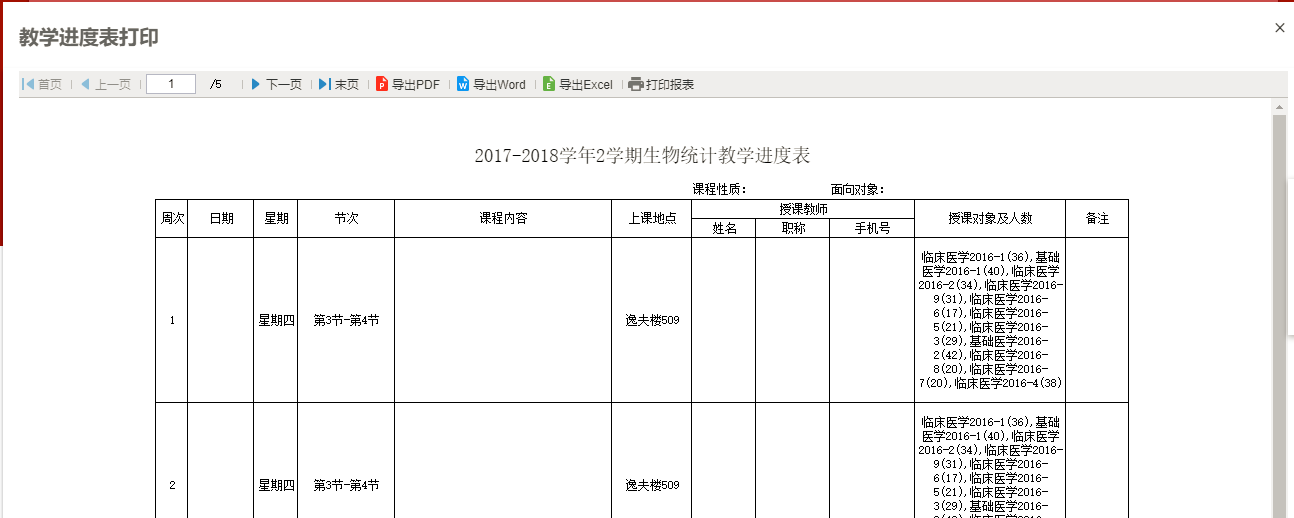 步骤二：选择一个导出方式（PDF/Word/Excel）或者直接打印，即可打印成功教学进度表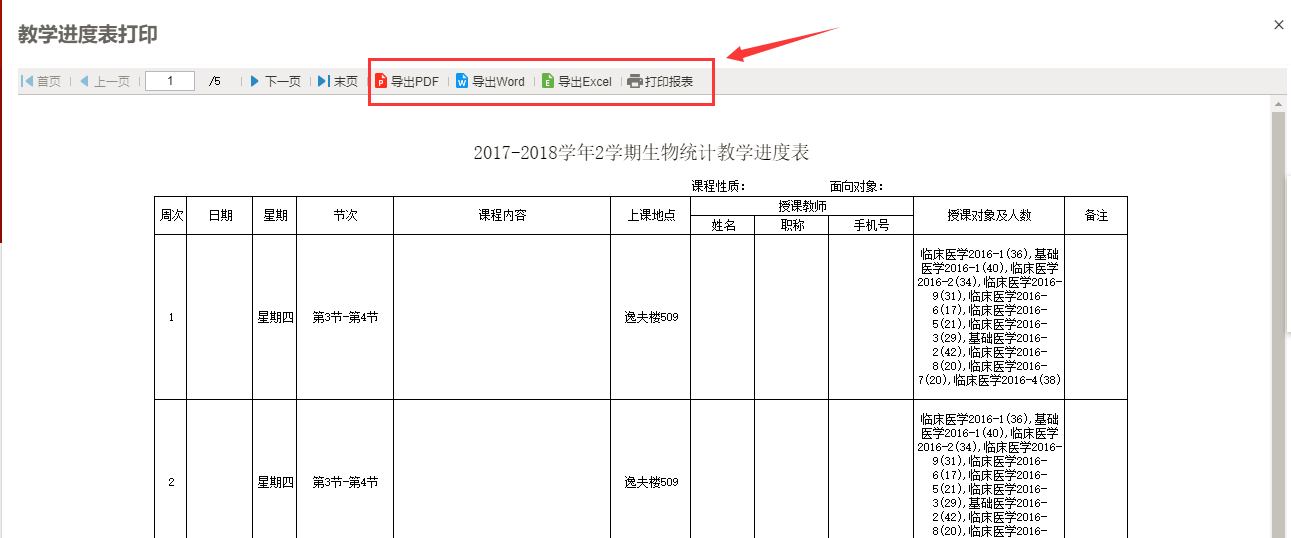 